Vážená pani doktorka, vážený pán doktor, dovoľte, aby sme Vás v mene Lymfómovej skupiny Slovenska pozvali na pracovný seminár odborníkov na tému Hodgkinov lymfómKonsolidačná liečba – praktické skúsenosti s liečbou R/R HL pacientov po ASCT27. 11. 2017 o 14:30 hod. FNsP F. D. Roosvelta, študovňa na 5. poschodí, Banská Bystrica                                          PROGRAM:MUDr. Alexander Wild – Konsolidačná liečba po R/R HL u pacientov s rizikom relapsu po ASCT  (45 minút) 2. MUDr. Anna Vallová - Kazuistika pacienta s R/R HL v konsolidačnej liečbe (45 minút)  3. MUDr. Andrej Vranovský, PhD – Klinické skúsenosti nášho pracoviska s liečbou R/R HL                          (45 minút)4. Prof. MUDr. Lukáš Plank, CSc. - Význam spolupráce patológa a hematológa v oblasti diagnostiky CD30+ LPO (45 minút)                                                       -      Diskusia  45 minút Organizačný kontakt: 	Mgr. Eva Taranenková0905 720 498Podujatie je zaradené do systému Sústavného vzdelávania zdravotníckych pracovníkov. Pripravené s podporou spoločnosti  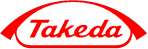 